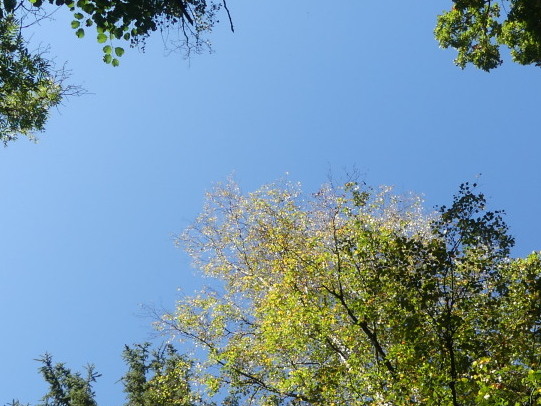 Zvláštní znamení touha	3:282.   Dlouhá cesta	2:453.  Hejno vran	2:004.  Černá řeka	1:565.  Letokruhy	2:246.  Bar U zlý Mařeny	1:537.  Hobo a pes	2:258.  Sedmnáct dnů	3:059.  Make Love Cosa Nostra	2:3410. Rezavý šporny	3:4611. Stará píseň	3:2812. Sochám brečí déšť na vobočí	3:5513. Osamělý město (Tereza)	4:20Vydalo Longovo nakladatelství úpadkové literatury – hudební divize 2021Bezcenné – šíření všemi prostředky se doporučuje14. Poslední Jumbo Jet	2:0415. Píseň o trávě a noci	2:2516. Šťastnej tulák	2:2517. Island	2:4518. Strašná Barbora	2:3519. Dálka	4:3620. Lákání	2:5521. Samota	2:3322.Upadl nám kamarád	2:1523. Ohrada	3:1624. Proklatá fordka	2:5625. Tak už mi má holka mává	3:2126. Táborový oheň	3:59